Tuần 23                    KẾ HOẠCH HỌC SINH  HỌC Ở NHÀTRONG THỜI GIAN NGHỈ DỊCH COVID - 19Tin học lớp 4 ( Ngày 13/4/2020 – 17/4/2020)Bài 3: Tạo hiệu ứng cho văn bản trong trang trình chiếuLý thuyết cần nhớ trong bài:Tạo hiệu ứng chuyển động:Hiệu ứng chuyển động cơ bản:Chọn (bôi đen) đoạn văn bản cần tạo hiệu ứng.Chọn thẻ AnimationsNháy chọn  để mở ra danh sách hiệu ứng, rồi chọn một trong các hiệu ứng có trong danh sách.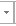 Hiệu ứng chuyển động nâng cao: Chọn (bôi đen) đoạn văn bản cần tạo hiệu ứng.Chọn thẻ Animations, chọn Custom Animation.Trên cửa sổ bên phải trang soạn thảo, chọn Add Effect rồi chọn hiệu ứng từ danh sách.Tạo hiệu ứng âm thanh, thay đổi tốc độ hiển thị hiệu ứng:Cách bước tạo hiệu ứng: Trong thẻ Animations, ở mục Transition Sound nháy chọn  rồi chọn một trong các hiệu ứng âm thanh từ danh sách.Cách thay đổi tốc độ hiển thị hiệu ứng:Trong thẻ Animations, ở mục Transition Speed nháy chọn  rồi chọn một trong các kiểu hiển thị tốc độ của hiệu ứng trong danh sách.Chú ý: Để kiểm tra hiệu ứng vừa tạo, em nháy chọn Preview trong thẻ Animations.Thực hành trên máy tính:Bài 1: Em hãy mở sách giáo khoa trang 81 và làm bài 1:Soạn bài trình chiếu có chủ đề: Tìm hiểu một số loài động vậtTrang 1: Tiêu đề bài trình chiếu, tên người soạnTrang 2: Giới thiệu về loài HổTrang 3: Giới thiệu về loài VoiTrang 4: Giới thiệu về loài Hươu cao cổTrang 5: Giới thiệu về loài ThỏTrang 6: Cảm nghĩ của em về các loài vật.Trang 7: Lời cảm ơn. Tạo trang trình chiếu mới, soạn nội dung và chèn hình ảnh về một con vật mà em thích.Tạo hiệu ứng nâng cao và thay đổi tốc độ hiển thị hiệu ứng cho nội dung trang soạn thảo vừa tạo.Lưu bài trình chiếu vào thư mục của em trên máy tính.Bài 2: Bài tập ứng dụng, mở rộng:Tìm hiểu các hiệu ứng trong thẻ Animations như hình dưới, giải thích chức năng mà em tìm hiểu được. 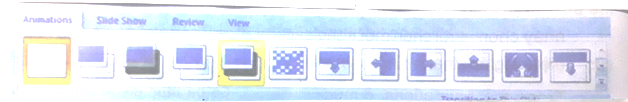 